Цель мастер-класса: Создание ситуации успеха на занятиях фортепиано у ребенка, путем вовлечения в образовательный процесс родителей.Задачи: образовательные - освоение учащимися музыкальной грамоты, необходимой для владения инструментом; - формирование у учащихся комплекса исполнительских навыков: игра штрихов, игра в позиции, динамические оттенки.развивающие - развитие музыкальных способностей учащихся: слуха, ритма, памяти, музыкального мышления и артистизма; - развитие музыкального кругозора и интереса к новому репертуару; - приобретение учащимися умений и навыков, необходимых в ансамблевом исполнении.воспитательные - формирование интереса к публичным выступлениям; - формирование чувства коллектива; -воспитание воли  и терпения. Материально-техническое обеспечение: - фортепиано; - цифровое фортепиано;- стулья; - подставки для ног; - ударные инструменты; - наглядный материал (ноты, дидактические материалы); - ноутбук;- телевизор.Введение         Мы с вами знаем что семья – это не просто ячейка общества, а фундамент в воспитании каждого ребенка, где закладываются основы поведения и воспитания в обществе. В наше время,  к сожалению, семейные традиции и ценности терпят изменения в силу большой занятости родителей. Такие обстоятельства негативно сказываются на образовательном процессе, и настоящая реальность требует совершенно другого подхода. Когда ребенок приходит на занятия в систему дополнительного образования и начинает заниматься на музыкальных инструментах, успех его занятий на 80% зависит от поддержки и заинтересованности родителей. Именно эта поддержка и вера в способности своего ребенка помогает преодолеть сложности первых занятий, победить неуверенность в возможностях своего ребенка, приобрести дорогой инструмент, на котором многие думают, что ребенок, возможно, не будет заниматься, и  он станет просто предметом мебели. И эту веру следует укреплять, т.к. на Земле нет музыкально-неодаренных людей, каждый человек одарен по-своему. Задачей педагога является нахождение способов раскрытия таланта у каждого ребенка, а путь к этому лежит через большой труд и любовь к занятиям, которые необходимо привить с первых уроков, привлечь внимание и вызвать интерес у ребенка. Первая часть:  Сейчас мы проведем с вами такой эксперимент, который нам немного поможет разобраться в вопросах  музыкальных способностей. Я вам буду играть пьесу П.И. Чайковского «Утро» из «Детского альбома», а вы попробуете себя в роли участников шумового оркестра, что поможет нам проверить ваше чувство ритма.Примечание: Раздаются ударные инструменты.Давайте пофантазируем и представим себя проснувшимся в деревенском доме. Рано утром слух человека обострен и чутко воспринимает любой стук, скрип или звяканье. Представим, что  сначала мы услышали звон колокола в церкви, затем дедушка решил починить калитку, а вот и лошадка подоспела, цокает копытами и скрипит старая телега. А теперь попробуйте аккомпанировать мне на ударных инструментах, которые могут передать нам все это: треугольнике, коробочке, бубне и.т.д.         Вот видите как просто, оказалось, вовлечь вас в образовательный процесс, в результате которого вы все стали участниками шумового оркестра и получили первоначальные навыки игры на ударных инструментах и навыки первоначальной организации метро-ритмических способностей. Примерно так мы начинаем создавать семейные ансамбли, двигаясь от простого материала  к сложному. Примечание: Звучит «Колыбельная птиц» Дж. Шеринга в исполнении семейного ансамбля Дмитриевых: Любовь Константиновны, Софьи и Дины.Вторая часть:  Еще на примере своего старшего сына (я была его концертмейстером с 4 лет), я поняла, что с моей помощью ему будет легче выступать на сцене и петь перед большим количеством людей без какой либо боязни, смело и уверенно. Примечание: Выступление Саши Кучкина в дуэте с мамой – Еленой Александровной Кучкиной, А. Варламов «Белеет парус одинокий».        Этот опыт я успешно применяю до сих пор в своем классе. Тем более что комплексная дополнительная образовательная программа студии эстетического направления «Ника» позволяет использовать такую форму семейного музицирования на занятиях фортепиано. Поэтому я приветствую присутствие родителей на уроках. Это дает нам только плюсы: ребенок чувствует поддержку, защиту, ощущает себя уверенней и комфортней. В выполнении домашнего задания у нас нет отклонений, мама прочитает задание, напомнит о постановке руки, посадке за инструментом, поиграет с ребенком в нотное лото, проверит знание длительностей. Ведь зачастую как раз музыкально-образованные родители приводят к нам своих детей и конечно такие обстоятельства нельзя не использовать в работе.        На первоначальном этапе работы ребенок еще мал и иногда теряется один на сцене, а интерес к публичным занятиям нужно прививать сразу, я сажаю рядом с ним за инструмент маму, и у нас получается семейный ансамбль. Игра в семейном ансамбле дарит ребенку не просто радость от игры в дуэте с мамой, но и позволяет ребенку чувствовать себя увереннее и свободнее на сцене. В тоже время развиваются навыки ансамблевой игры: развивается единое дыхание, появляется чувство локтя, формируется интерес к выступлению на публике. Это конечно сложный процесс, ведь в ансамбле нужно слушать не только как играешь ты сам, но и как играет твой партнер. Большую сложность иногда представляет звуковой баланс, ведь ребенок в силу своих физических возможностей еще не умеет играть громко, поэтому тише приходится играть его маме.Примечание: Выступление семейного ансамбля Леоновых: Маши и Елены Вячеславовны, А. Артоболевская «Вальс собачек».А составы семейных ансамблей в нашем классе появились самые разные: мама и дочка, брат и сестра, мама и сын, мама и две дочки.Примечание: Звучит «Дуэт котят» в исполнении семьи Кучкиных: Саши и Елены Александровны и пьеса А. Филиппенко «Цыплята» в исполнении Егора и Анастасии Аликиных.C ростом потребностей такой формы семейного музицирования появилась надобность в подборе необходимого репертуара и в создании переложений интересных произведений для этих составов: переложение для фортепиано в 4 руки и ударных инструментов (треугольник, хроматический металлофон, коробочка), переложение для фортепиано в 6 рук. Благодаря компьютерным программам сегодня это стало возможно, что немаловажно для достижения хороших результатов. Примечание: Звучит «Колыбельная Светланы» из музыки к спектаклю «Давным-давно»Т. Хренникова в исполнении семейного трио Дмитриевых: Софьи, Дины и Любовь Константиновны.Третья часть:  Тем более что на многих конкурсах появилась номинация «семейное музицирование»  - поэтому цели оправдывают средства. Готовиться к таким ответственным выступлениям нам приходится, конечно, серьезно. Ведь ансамблевая игра требует тщательной проработки каждой партии отдельно: текст, штрихи, динамика, устранения различных технических сложностей. А затем проходит работа над исполнением вместе всех партий, работы над единым темпом, характером исполнения, динамическими оттенками, выразительными средствами, педализацией конкретного произведения. Очень важно чтобы каждый участник ансамбля знал все партии. Такая работа всей семьей на общий результат очень увлекает. Родители, которые казалось, все давным-давно забыли, начинают  заниматься порой больше детей, поскольку имеют уже чувство ответственности за всех участников ансамбля. Заражают своим азартом детей, дети тоже начинают проявлять больший интерес к занятиям. Выход на большую сцену дает возможность проявить свои творческие способности каждому участнику семейного ансамбля, служит стимулом для занятий. А участие в конкурсе утверждает надобность таких занятий, расширяет музыкальный кругозор и укрепляет дух соревнования. Результатом нашей работы являются успешные выступления на конкурсах, фестивалях и участие в концертах студии. А громкие овации в зале являются, на мой взгляд, нашей наградой. Такой результат работы и есть создание ситуации успеха в образовательном процессе для ребенка и его родителей.Примечание: звучит пьеса Э. Градески «Мороженое» в исполнении Дмитриевых.План проведения мастер-классаСписок литературы:А.И. Артоболевская «Первая встреча с музыкой»,С- пб., 1992г. «Любимые пьесы» составитель В. Алексеев М. 1986г.О. Геталова, И. Визная «В музыку с радостью» С-пб, «Композитор», 2005г.П.И. Чайковский «Детский альбом» М., Музыка, 2007г.Список электронных ресурсов:1. http://igraj-poj.narod.ru/2. http://vs-composer.narod.ru/Государственное бюджетное образовательное учреждение города Москвы Зеленоградский дворец творчества детей и молодёжи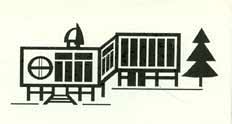 Мастер-класс«Семейное музицирование, как способ реализации творческих способностей обучающихся и их родителей»Педагог дополнительного образования Кучкина Елена АлександровнаДата проведения 24 декабря 2013 г.Место и время проведения:Кабинет 206, 15.00МОСКВА 2014№Этапы занятияСодержаниеПояснение1.Вступительное словоЦель, задачи мастер-класса, характеристика учащихся, специфика формы занятия, краткие сведения об инструментеВведение2.Организационный этапПосадка за инструментом, проверка готовности обучающихсяЭмоциональный и психологический настрой3.Основная частьРаскрытие методов работы в семейных ансамблях: 1.Работа  над средствами музыкальной выразительности.2. Подготовка к концертному выступлению.П.И. Чайковский «Утро» из «Детского альбома»Дж. Шеринг «Колыбельная птиц»А. Варламов «Белеет парус одинокий»А.Артоболевская «Вальс собачек»«Дуэт котят»А. Филиппенко «Цыплята»Т. Хренников «Колыбельная Светланы» из музыки к спектаклю «Давным –давно»4.Заключительный этапПодведение итогов мастер-класса: педагогом и воспитанниками (рефлексия деятельности), выступление семейного ансамбля Дмитриевых.Э. Градески «Мороженое»